DIMANCHE 2 FEVRIER 2014		à 14 H 30			SALLE MOSAÏQUE       (ouverture des portes 14 h 00)          47, rue Aristide Briand 							à SAINT PRIESTSUPER  LOTOORGANISE PARL'Amicale Sportive des Cheminots      de Saint-Priest (tel. 04.78.21.55.63)Mise en train + 30 QUINES + 5 CARTONS PLEINS (1 bon d’achat – 1 tablette tactile - 1 appareil photo – 1 téléviseur écran plat – 1 bon pour un voyage 400 euros) + ConsolantePrix des cartons : 1 carton = 3 euros  /  3 cartons = 8 eurosPrix des plaques : la  plaque de 6 cartons = 15 euros / la plaque de 12 cartons = 20 euros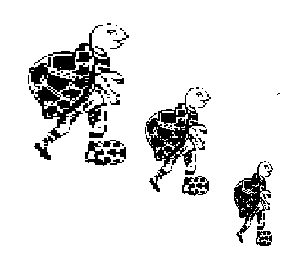 